ISENÇÃO OU REDUÇÃO do pagamento DE Taxas e PREÇOS - regulamento geral de taxas e preços municipais (rgtpm) IDENTIFICAÇÃO DO REQUERENTENOME       	CC/BI       	 Validade      	  NIF/NIPC      	telefone      	  TELEMÓVEL      	e-mail      	residente/com sede em       	código postal      	 —        localidaDe      	Na qualidade de: PrópriO	 rEPRESENTANTE	OUTRO      	SE REPRESENTANTE, CÓDIGO DE CONSULTA DA PROCURAÇÃO ONLINE      	DO PEDIDOVEM REQUERER Isenção de taxas/ preços ao abrigo da alínea      	 do n.º1 do artigo 8.º do RGTPM. Redução de taxas/ preços ao abrigo do n.º 2 do artigo 8.º do RGTPM. Outra isenção/redução de taxas/preços ao abrigo do n.º 3 do artigo 8.º do RGTPMrelativamente ao pedido de:      	N.º do processo      	 ano      	Justificação do pedido (fundamentar de acordo com o previsto nos artigos 7.º e 8.º do RGPTM):MEIOS DE NOTIFICAÇÃO AUTORIZO O ENVIO DE EVENTUAIS NOTIFICAÇÕES DECORRENTES DESTA COMUNICAÇÃO PARA O SEGUINTE ENDEREÇO ELETRÓNICO:e-mail      	PROTEÇÃO DE DADOS 	Autorizo o Município de Coimbra a utilizar os dados fornecidos no presente requerimento no âmbito do processo a que se destina, bem como os contactos pessoais para a comunicação no âmbito deste e de outros processos.PEDE DEFERIMENTOO(s) requerente(s) ou representante legal / ASSINATURA       	  DATA      	LEGISLAÇÃO APLICÁVELCódigo do Procedimento Administrativo (CPA), aprovado pelo Decreto-Lei n.º 4/2015, de 7 de janeiroRegulamento Geral de Taxas e Preços Municipais (RGTPM)- Regulamento n.º 414/2017 publicado em Diário da República, 2ª Série n.º 150, de 4 de agostoISENÇÃO OU REDUÇÃO DO PAGAMENTO DE TAXAS E PREÇOS - REGULAMENTO GERAL DE TAXAS E PREÇOS MUNICIPAIS (RGTPM)Número de exemplares: 1 digital. 	N.A. Não AplicávelO trabalhador/ ASSINATURA       	  DATA      	  N.º Mecanográfico       	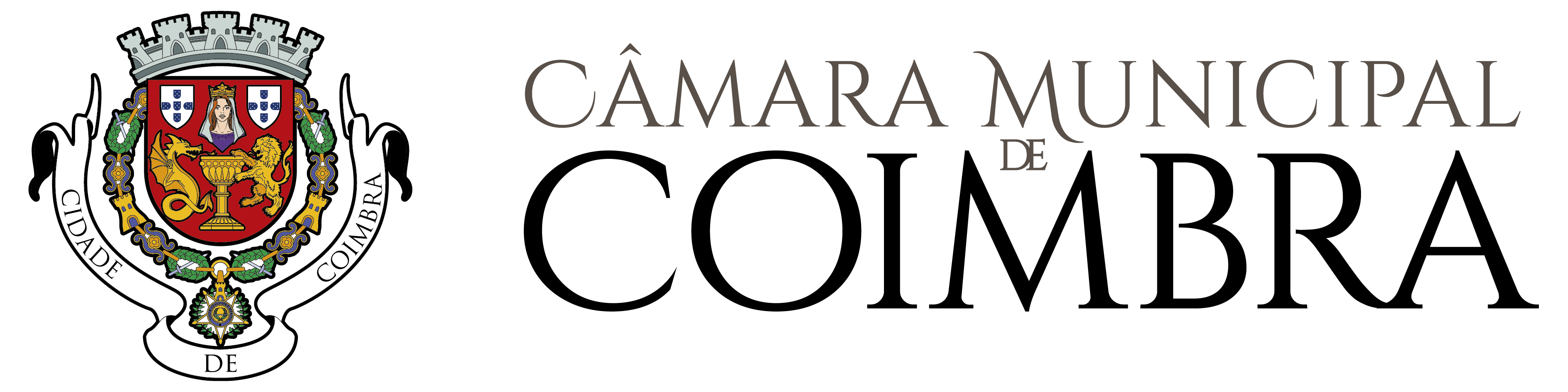 A preencher pelos 
serviços administrativosRegisto SGD nºDataExmº. SenhorPresidente da Câmara Municipal de CoimbraExmº. SenhorPresidente da Câmara Municipal de CoimbraProcesso nºExmº. SenhorPresidente da Câmara Municipal de CoimbraExmº. SenhorPresidente da Câmara Municipal de CoimbraGuia n.ºExmº. SenhorPresidente da Câmara Municipal de CoimbraDocumentos a entregar SIMNÃON.A.RequerimentoDocumentos comprovativos do direito à isenção ou redução solicitadaPrograma do evento/iniciativaRelação dos apoios concedidosFotocópia dos EstatutosRegulamento InternoAta de tomada de posse da direçãoOutros      	